Weekly TasksReadingRead alongside an adult, be read to by an adult or read independently. Regular short bursts makes a real difference, record your reading in your blue contact book. Each time you finish a book you will receive a sticker for your Book Mark which will lead to prizes.SpellingsWeekly lists will be sent home on Wednesday to learn for the following Wednesday. Times Tables & MathleticsThere will be a multiplication facts quiz each Monday. In addition, Mathletics activities will be set each week. Can you earn 1000 points each week?Home Learning This term we are looking at Ancient Egypt in history.  Here are some ideas for Home learning….These are suggested ideas, if your child thinks  of something different to do then have a go. Most importantly—have fun!Write an acrostic poem using the letters of a key Egyptian word. You could choose a word like: Mummy, Egypt, Nile, Pyramid etc.  N... 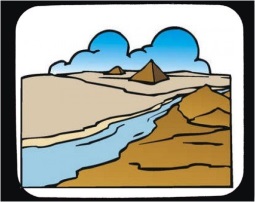 I... L... E... Make an Egyptian Mummy with its own tomb or coffin. Remember they are 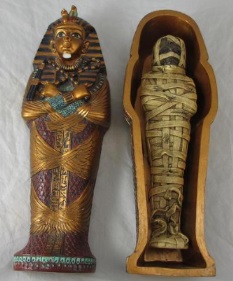 decorated to show off their wealth.Use hieroglyphs to write a message to a friend or family member. Can they crack your Egyptian code?  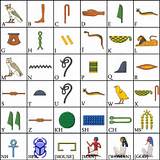 Make a simple game about 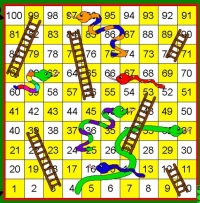 Ancient Egypt e.g. snap, uno, snakes and ladders etc.  Create a fact file about ancient 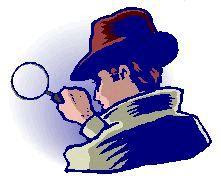 Egypt. Think about the river Nile, the Pyramids, the gods, food and drink, their clothing and the houses. Design and make your own 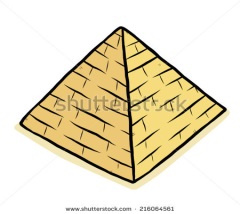 pyramid. What materials will you use to construct it? 